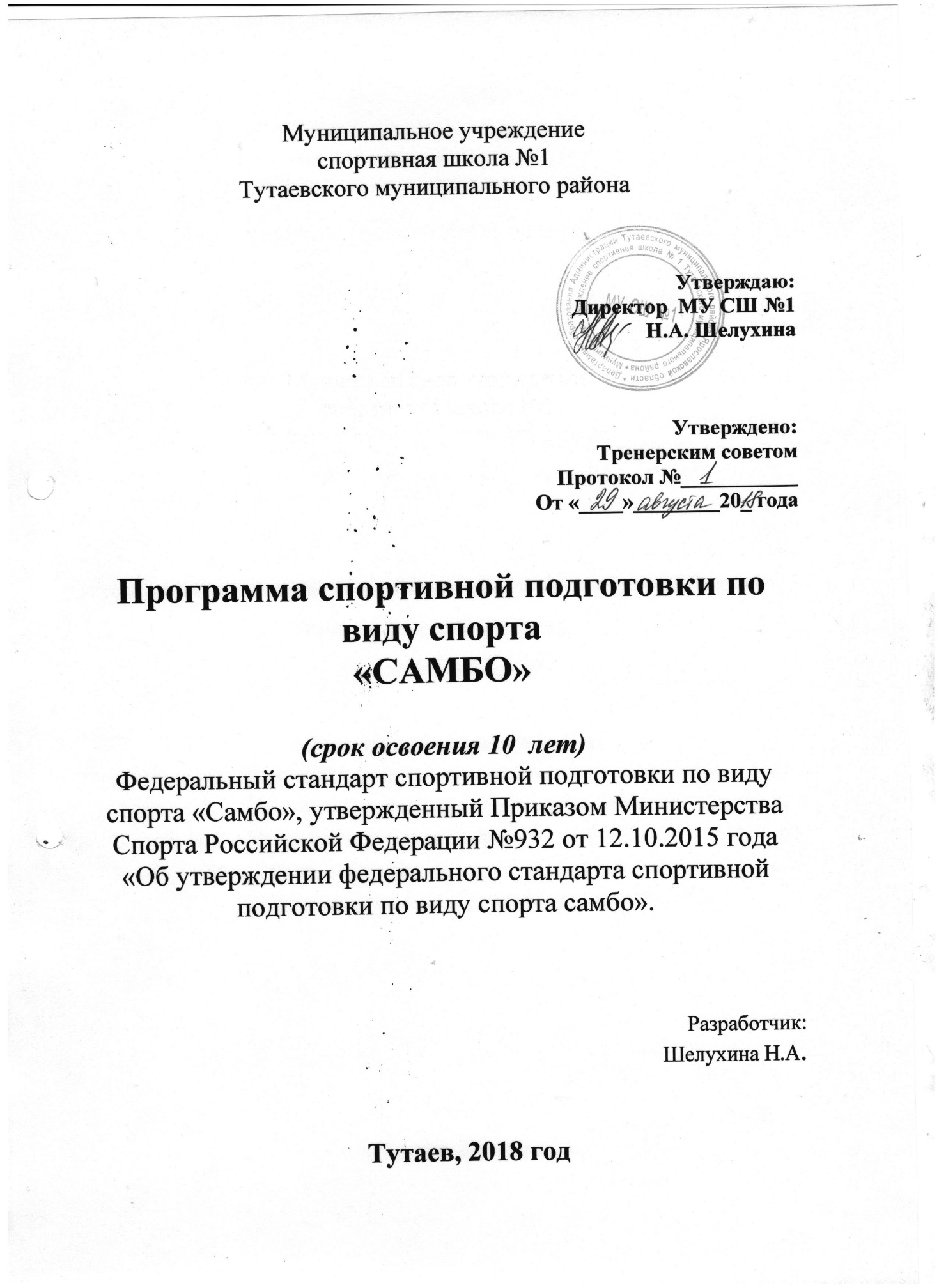 1.0. Пояснительная записка.     Программа спортивной подготовки по борьбе самбо спортивных школ разработана на основе  Федерального стандарта спортивной подготовки по виду спорта самбо, утвержденного Приказом Министерства спорта Российской Федерации от 12.10.2015 года №931 «Об утверждении Федерального стандарта спортивной подготовки по виду спорта самбо».     Коллегия Госкомспорта России в письме «О состоянии и мерах по развитию самбо в Российской федерации» №3/3 от 23 апреля 2003 года признало самбо  национальным и приоритетным видом спорта в России.1.1. Специфика вида спорта.    Самбо – боевой вид спорта, а также система защиты без оружия. Самбо впитало и продолжает впитывать в себя наиболее эффективные приёмы защиты и нападения, которые тщательно отбираются из различных видов боевых искусств. Вместе с приемами борьбы самбо впитало в себя и нравственные принципы народов, передавших самбо часть своей культуры.   На протяжении своего существования самбо развивалось в двух направлениях: как массовый вид спорта и как средство подготовки кадров для спецподразделений и органов охраны правопорядка. Днем рождения самбо принято считать 16 ноября 1938 года. Именно в этот день вышел приказ Всесоюзного комитета по делам физкультуры и спорта, в котором самбо признавалось "чрезвычайно ценным по своему многообразию техники и оборонному значению" видом спорта. Было принято решение об организации во всех республиках СССР системы подготовки спортсменов, а также создана Всесоюзная секция самбо, позднее ставшая Федерацией самбо. Сегодня самбо представлено двумя направлениями: спортивным и боевым.     Самбо является международным видом единоборств в одежде. Борьба проходит по правилам, утверждённым Всемирной федерацией любительского самбо (ФИАС) и Федерацией самбо России. Как вид спорта, самбо характеризуется сложносоставным характером подготовки, требующим условно равного внимания к развитию всех физических качеств  спортсмена, необходимостью освоения сложно координационной техники выполнения приёмов в борьбе стоя и в борьбе лёжа, базирующейся на управлении разнонаправленным и нециклическим движением собственного тела и пары противоборствующих тел.     Заранее непредсказуемые тактические ситуации диктуют необходимость постоянного принятия быстрых и эффективных тактических решений, смены направления и уровня прилагаемых усилий от максимальных по уровню и амплитуде, до основанных на полном расслаблении и высочайшей точности. Наличие весовых категорий накладывает необходимость стратегически продуманной физиологической подготовки к соревнованиям, решения частой задачи набора или сгонки собственного веса, а также использования индивидуальных антропометрических особенностей и антропометрических особенностей соперника для достижения победы и построения эффективного тактического рисунка схватки.     Спортивная подготовка – это тренировочный процесс, который подлежит планированию, включает в себя обязательное систематическое участие в спортивных соревнованиях, направлен на физическое воспитание и совершенствование спортивного мастерства лиц, проходящих спортивную  подготовку, и осуществляется на основании муниципального задания на оказание услуг по спортивной подготовке или договора оказания услуг по спортивной подготовке в соответствии с настоящей программой.1.2. Цель прохождения спортивной подготовки.     Целью прохождения спортивной подготовки по самбо является  отбор и  эффективная тренировка спортсменов высокого уровня спортивного мастерствана базе Муниципального учреждения спортивной школы №1 Тутаевского  муниципального района.1.3. Задачи спортивной подготовки:-систематическое повышение мастерства за счёт овладения техническим и тактическим арсеналом во время регулярных тренировочных занятий и спортивных соревнований;-воспитание морально-волевых качеств, привитие патриотизма и общекультурных ценностей;-повышение работоспособности юных спортсменов, расширение их физических возможностей, поддержание высокой физической готовности спортсменов высшего мастерства; -получение спортсменами знаний в области самбо, освоение правил и тактики ведения поединков, изучение истории самбо, опыта мастеров прошлых лет; -ознакомление спортсменов с принципами здорового образа жизни, основами гигиены, принципами честной борьбы;-формирование гармонично развитой личности методами физического воспитания на основе знания особенностей спортивной тренировки и методик физической подготовки;-овладение методами определения уровня физического развития самбиста и корректировки уровня физической готовности;-формирование  мотивации к регулярным занятиям физической культурой и спортом, привитие навыков самостоятельного многолетнего физического совершенствования.1.4. Структура  многолетней  спортивной подготовки.     Многолетняя  спортивная  подготовка спортсмена-самбиста состоит из планомерного прохождения следующих этапов: -этапа начальной подготовки (НП),-тренировочного этапа (этапа спортивной специализации) (ТЭ), -этапа совершенствования спортивного мастерства (ССМ), -этапа высшего спортивного мастерства (ВСМ).       Разряды и спортивные звания присваиваются в соответствии с  требованиями Единого Всероссийского спортивного классификатора. Обычно этапам подготовки соответствуют следующие уровни мастерства спортсменов:-этапу начальной подготовки соответствуют новички, II и I юношеские разряды;-тренировочному этапу соответствуют III, II и I спортивные разряды;-этапу спортивного совершенствования соответствуют разряд « Кандидат в мастера спорта России» и звание «Мастер спорта России»;-этапу высшего спортивного мастерства соответствуют звания «Мастер спорта России международного класса» и «Заслуженный мастер спорта России».     В исключительных и обоснованных случаях, утверждённых решением  Тренерского Совета, допускается переход спортсмена с этапа на этап экстерном или повторное прохождение этапа более низкого уровня. Формами организации тренировочного процесса в спортивной школе, осуществляющей спортивную подготовку, являются:-Регулярных групповых практических тренировочных занятий (ГПЗ);-Тренировочных занятий по индивидуальным планам, в том числе самостоятельных занятий (ИСЗ);-Теоретических занятий, в том числе лекций, мастер классов и семинаров (ЛЗ);-Участия в тренировочных сборах (УТС);-Участия в спортивных, в том числе оздоровительных лагерях (СОЛ);-Участия в спортивных соревнованиях (СОР);4-Медицинских и восстановительных мероприятий (МЕД);-Методической подготовки, в том числе судейской, стажёрской и инструкторской практики, а также просмотра спортивных соревнований в качестве зрителя (МЕТ);-Сдачи зачётов и нормативов (ЭКЗ).1.5. Компетенции спортсмена,  формируемые в результате  прохождения спортивной подготовки по самбо.   В результате  прохождения полной  спортивной подготовки по самбо спортсмен группы спортивной специализации пятого года обучения должен  демонстрировать следующие профессиональные (ПК) и общие (ОК) компетенции:ЗНАТЬ:-основные показатели и закономерности физического развития,  свойственные спортсменам-самбистам его пола и возраста (ПК1);-историю и правила самбо (ПК2);-принципы здорового образа жизни, основанного на занятиях физической культурой и спортом (ОК1);-суть физиологических и биохимических изменений, происходящих во время нагрузки и восстановления при занятиях  физической культурой и спортом, терминологию этих изменений(ОК2);-о существовании перечня запрещённых к использованию в спорте  методов и веществ, порядок и правила допинг-тестирования (ПК3);-основы спортивной гигиены (ОК3);-основные методики тренировки в самбо (ПК4);-основные качества, развиваемые самбо (ПК5). УМЕТЬ:-применять  тренировочные методы для повышения работоспособности (ПК6);-применять технику борьбы лёжа и борьбы стоя для достижения побед в спортивных поединках(ПК7);-применять упражнения, спортивное оборудование, инвентарь, особенности окружающей природы, ландшафта и прочие особенности  экологической среды для собственного физического развития, сохранения и укрепления здоровья(ОК4);-подходить в наивысшей спортивной  форме к наиболее важным соревнованиям (ПК8);-контролировать собственный вес, уровень своего физического развития и его динамику во времени (ПК9).ВЛАДЕТЬ:-Всеми основными разделами техники самбо (техникой разминки, самостраховки при падении, взятия  и удержания захвата за одежду, техникой сохранения пассивной и активной устойчивости, техникой рациональных передвижений в поединке) (ПК10);-Техникой и методикой развития основных физических качеств (ОК5).2.0. Нормативная часть.2.1. Длительность этапов спортивной подготовки, минимальный возраст  спортсменов для зачисления на этапы спортивной подготовки, пределы наполняемости групп на этапах спортивной подготовки.Матрица соотнесения формируемых компетенций борца-самбиста с этапом и годом обучения2.2. Этапные нормативы по видам спортивной подготовки. Относительное распределение тренировочного времени по видам подготовки в зависимости от этапа подготовки.2.3.Планируемые показатели соревновательной деятельности.     Под соревновательной деятельностью в настоящей программе признаётся нацеленное на результат (победу) участие в схватках по самбо. Единицей измерения объёма соревновательной деятельности является схватка, целью которой является одержание победы над соперником с использованием всего тактико-технического арсенала и физического потенциала спортсмена.     Соревновательные схватки, в зависимости от места и задачи проведения, могут быть тренировочными (проходящими согласно тренировочному плану), контрольными (имеющими задачей оценку текущего уровня подготовки борца и (или) его положения в рейтинге иных борцов группы), основными (проходящими в рамках официальных соревнований). Минимальный объём соревновательной нагрузки представлен в таблице:2.4. Режимы тренировочной работы.    К выполнению тренировочного плана (тренировочной работе) допускаются исключительно спортсмены, прошедшие медицинское освидетельствование (диспансеризацию или углублённое медицинское обследование), не имеющие медицинских противопоказаний к планируемой тренировочной нагрузке, имеющие соответствующую спортивную квалификацию и успешно прошедшие подготовку на предшествующем этапе. Максимальные объёмы нагрузки определяются следующей таблицей:    Тренировочная работа, за исключением решения специальных задач, должна проводиться в соответствии с весовой категорией спортсмена, исключая соревновательные схватки с соперниками тяжелее, чем на три весовые категории. При объединении в одну группу спортсменов, проходящих спортивную подготовку, разных по уровню готовности, разница в уровне их спортивного мастерства не должна превышать двух спортивных разрядов.   При формировании пар для спарринга, должны быть учтены, наряду с полом, весом и уровнем готовности, психологические особенности партнёров. Индивидуальный объём и структура индивидуальных тренировок составляется исходя из результатов оценки текущего уровня физической готовности и результатов соревнований в предыдущем мезоцикле. Индивидуальный план формируется личным тренером для каждого спортсмена и оформляется в документальном виде. Распечатка индивидуального плана, составленного с помощью программы «Атлетика-2» признаётся документом. Полный годовой цикл подготовки состоит из 52 недель. Годовой цикл подготовки самбистов спортивной школы  делится на 6 мезоциклов:-подготовительный мезоцикл (сентябрь),-нагрузочный мезоцикл (октябрь - декабрь),-малый восстановительный мезоцикл (январь), -основной соревновательный мезоцикл (февраль - апрель), -малый соревновательный мезоцикл (май - июнь), -большой восстановительный мезоцикл (июль - август).2.5. Оборудование и инвентарь школы, используемый при спортивной подготовке спортсменов отделения самбо.   Минимальная экипировка борца-самбиста состоит из борцовок, синих и красных шорт, соответствующих правилам самбо, синей и красной курток самбо, тапочек, спортивного костюма, кроссовок. 3.0. Методическая часть.3.1. Структура и содержание спортивной подготовки по самбо по неделям:Этап начальной подготовки.вп - весь периодСтруктура и содержание тренировочной работы на этапеспортивной специализации.вп – весь периодСтруктура и содержание тренировочной работы на этапе спортивного совершенствования для каждого года спортивной подготовки.вп- весь периодСтруктура и содержание тренировочной работы на этапе высшего спортивного мастерства для каждого года спортивной подготовки.вп – весь период3.2. Результаты спортивной подготовки.Положительными результатами спортивной подготовки признаются:3.2.1. На этапе начальной подготовки:-формирование устойчивого интереса к занятиям спортом;-формирование широкого круга двигательных умений и навыков;-освоение основ техники самбо, наличие опыта выступлений на официальных спортивных соревнованиях по самбо;-всестороннее  гармоничное развитие физических качеств;-укрепление здоровья;-отбор перспективных юных спортсменов для дальнейших занятий самбо;-выполнение массовых разрядов (2 и 1 юношеского), сохранность контингента групп не менее 40% от первоначальной.3.2.2. На тренировочном этапе (этапе спортивной специализации):-формирование общей и специальной физической, индивидуальной технико-тактической подготовки;-стабильность демонстрации спортивных результатов на официальных спортивных соревнованиях уровня первенства Ярославской области и первенства города Тутаева;-стабильная общая и специальная психологическая подготовка;-положительные тенденции в укреплении здоровья.3.2.3. На этапе совершенствования спортивного мастерства:-повышение функциональных возможностей организма спортсменов;-стабильное совершенствование специальных физических качеств, индивидуальной технико-тактической и психологической подготовки;-стабильность демонстрации высоких спортивных результатов на региональных и всероссийских соревнованиях;-долгосрочное поддержание высокого уровня спортивной мотивации;-сохранение здоровья.3.2.4. На этапе высшего спортивного мастерства:-достижение результатов уровня спортивных сборных команд Российской Федерации;-стабильная демонстрация высоких спортивных результатов во всероссийских и международных официальных соревнованиях.3.3. Тренировочные технологии, предельные тренировочные нагрузки и безопасность.  3.3.1. Практические занятия.   Практические занятия (включая групповые, индивидуальные, самостоятельные, стажерскую практику) предусматривают выполнение заданий тренера, участие в мастер-классах приглашенных специалистов, участие в тренерских, судейских семинарах и соревнованиях.3.3.2. Лекционный материал.      Лекционный материал призван сформировать у спортсменов теоретический базис, необходимый для: правильного понимания значения физической культуры в жизни каждого человека, понимания сути происходящих в организме процессов в результате физической активности и отдыха, освоения принятой терминологии, ознакомления с историей развития самбо в России и за ее пределами, помощи в правильном выборе методов физического воспитания, оценки эффективности тренировочного процесса, исходя из поставленных целей и задач собственного совершенствования.3.3.3. Тренировочные сборы.   Тренировочные сборы – особая эффективная форма тренировочного процесса, связанная с максимальной концентрацией спортсмена на решение поставленных текущих тренировочных задач. Как правило, проведение сборов связано с выездом на удаленные тренировочные базы, обладающие необходимой для решения поставленных задач экологией и инфраструктурой. Но могут проводиться на базе школы, при условии создания специальных условий для усиленной нагрузки или восстановления.3.3.4. Виды и предельная длительность тренировочных сборов.Максимальное количество тренировочных часов не должно превышать на этапах:-начальной подготовки – 190 тренировок в год;-тренировочный этап 1 года – 280 тренировок в год; -тренировочный этап 2 года – 360 тренировок в год; -тренировочный этап 3 года – 450 тренировок в год; -тренировочный этап 4 года – 450 тренировок в год; -тренировочный этап 5 года – 450 тренировок в год; -этап спортивного совершенствования – 570 тренировок в год;-этап спортивного совершенствования – 570 тренировок в год.3.3.5. Структура типового практического тренировочного занятия.    Тренировочное занятие является структурной единицей тренировочного процесса. Структура тренировочного занятия имеет три части:-подготовительная часть (30-35% от всего времени занятия) предусматривает организацию, мобилизацию и проверку готовности спортсменов, доведение до них стоящих задач и планов тренировки, общую и (или) специальную разминку;-основная часть (60-70% от общего времени занятия) предназначена для решения конкретных задач спортивной подготовки;-заключительная часть (5-10% от общего времени тренировки) способствует постепенному снижению нагрузки, проведению комплекса восстанавливающих упражнений и заданий.    Содержание подготовительной и заключительной частей зависит от построения основной части. В целях решения узких специальных задач, дополнительной разминки, психологической разгрузки и активного отдыха допускается использование в подготовке методик водных и игровых видов спорта, а также атлетических упражнений.    Психологическая подготовка спортсменов строится на правильно выбранной мотивации их деятельности, на примерах великих спортсменов и героев страны прошлых лет, на личном примере наставника, на комплексе заданий, связанных с преодолением существенных для спортсмена нагрузок. Психологическая подготовка призвана мобилизовать спортсмена для выполнения важной и объемной работы и должна быть четко соотнесена с его возможностями.3.3.6. Безопасность при проведении тренировочных занятий.   В спортивной школе, при проведении занятий, для оказания первой доврачебной помощи должен быть оборудован и работать медицинский кабинет. В залах должны присутствовать ящики-аптечки со средствами остановки крови и заморозки ушибов. Количество занимающихся не должно превышать норм установленных «Санитарно-эпидемиологическими нормами и правилами СанПиН 2.4.4.1251-03» и количества рабочих мест в зале. Тренировочные занятия должны быть методически продуманы с целью недопущения травм спортсменов при борьбе, отработке личной техники или работы на тренажёрах. При составлении спарринг-пар и формировании заданий на тренировку должны учитываться половые, возрастные и индивидуальные особенности спортсменов, адекватность уровня их готовности поставленным тренировочным задачам. Разница в возрасте спортсменов одной группы этапов НП и ТЭ не должна превышать двух лет. Разница в спортивной квалификации не должна превышать трёх спортивных разрядов. В ходе каждой тренировки тренер обязан:-провести тщательный предварительный осмотр места проведения занятий, убедиться в исправности спортивного инвентаря, надежности установки и закрепления оборудования;-соблюдать принципы доступности и последовательности в освоении физических упражнений;-ознакомить занимающихся с правилами техники безопасности, при занятиях на тренажёрах;-знать уровень физических возможностей занимающихся (по данным медицинского осмотра) и следить за их состоянием в процессе занятий;-обеспечить педагогический обоснованный выбор форм, средств и методов тренировки, исходя из психофизиологической целесообразности;-составлять планы и программы занятий, обеспечивать их выполнение;-выявлять творческие способности спортсменов, способствовать их развитию, формированию интересов и склонностей, поддерживать одаренных учеников;-при проведении занятий обеспечивать соблюдение правил и норм техники безопасности, охраны труда и противопожарной защиты;-проводить занятия в соответствии с расписанием;-контролировать приход занимающихся на спортивные сооружения и уход после окончания учебных занятий.     Для участия в соревнованиях тренер обязан подавать в заявке исключительно спортсменов, соответствующих по уровню квалификации, возрасту и требованиям отбора, указанным в официальном положении о проводимом соревновании, а так же обладающих достаточным текущим уровнем физической, моральной и тактико-технической готовности.3.3.7. Инструкторская и судейская практика  Для повышения уровня теоретических знаний, набора опыта и расширения профессионального кругозора спортсмена рекомендуется включение в процесс подготовки судейской и инструкторской практики, начиная с тренировочного этапа.3.3.8. Медицинское сопровождение тренировочного процесса.   Зачислению в спортивную школу  допускаются лица, имеющие справку от врача об отсутствии медицинских противопоказаний к занятиям самбо.В дальнейшем все спортсмены обязаны не реже двух раз в год проходить плановую диспансеризацию. Спортсмены этапа высшего спортивного мастерства обязаны проходить ежегодное углублённое медицинское обследование.   Необходимым условием тренировочной и соревновательной деятельности является наличие страхового полиса от несчастных случаев. Медицинское обеспечение спортсменов, проходящих спортивную подготовку, в том числе организация систематического медицинского контроля, осуществляется за счет средств, выделяемых спортивной школе, на выполнение муниципального задания на оказание услуг по спортивной подготовке либо внебюджетных средств, получаемых за оказание услуг по спортивной подготовке, либо из личных средств занимающихся.3.3.9. Физическое и психологическое восстановление.    Основными способами восстановления после физических и психологических нагрузок на этапах, начиная с этапа спортивного совершенствования являются:-усиленное, правильно подобранное питание (ежедневно, в соответствии с текущими задачами);-правильно спланированный режим дня (ежедневно, в соответствии стекущими задачами);-посещение бани (2-4 раза в месяц);-ручной и автоматизированный массаж, декомпрессионные упражнения(в периоды повышенной нагрузки);-подвижные игры (в периоды активного отдыха);-посещение бассейна (2-4 раза в месяц);-лесные прогулки (2-4 раза в месяц);-посещение культурных мероприятий, экскурсии, творческие вечера (2-4 раза в год или по необходимости).   Конкретный план, объём и целесообразность проведения восстановительных мероприятий определяет личный тренер спортсмена, исходя из решения текущих задач подготовки.3.3.10.	Антидопинговые мероприятия.   Не реже двух раз в год под руководством тренера или приглашённого лектора все спортсмены, начиная с тренировочного этапа подготовки, обязаны прослушать лекции о текущем состоянии дел в сфере борьбы с допингом в спорте. Не реже одного раза в год сдать зачёт по полученным знаниям3.4.	Требования к условиям реализации программ спортивной подготовки.3.4.1. Требования к кадрам, осуществляющим спортивную подготовку.     Уровень квалификации тренеров, осуществляющих спортивную подготовку, должен соответствовать следующим требованиям:-на этапе начальной подготовки - наличие среднего профессионального образования или высшего профессионального образования без предъявления требований к стажу работы по специальности;-на тренировочном этапе (этапе спортивной специализации) - наличие среднего профессионального образования или высшего профессионального образования и стажа работы по специальности не менее одного года;-на этапах совершенствования спортивного мастерства и высшего спортивного мастерства - наличие высшего профессионального образования и стажа работы по специальности не менее трех лет.  Примечание. Лица, не имеющие специальной подготовки или стажа работы,установленных в разделе "Требования к квалификации", но обладающие достаточным практическим опытом и выполняющие качественно и в полном объеме возложенные на них должностные обязанности, по рекомендации аттестационной комиссии назначаются на соответствующие должности так же, как и лица, имеющие специальную подготовку и стаж работы.   Количественный расчет кадровой потребности осуществляется на основе тарификации тренерского состава, планово-расчетных показателей количества спортсменов и тренеров, осуществляющих спортивную подготовку, и режима эксплуатации спортивных сооружений, на которых осуществляется реализация рабочей программы.3.4.2. Требования к материально-технической базе и инфраструктуре, необходимой для осуществления спортивной подготовки.Для осуществления спортивной подготовки в спортивной школе  используются:-специализированный борцовский зал (Зал единоборств), находящийся  по адресу: 152300, Ярославская область, г. Тутаев, ул. Дементьева,13-открытое плоскостное сооружение – теннисный корт, находящийся по адресу: городской парк. -имеющееся в наличии оборудование и спортивный инвентарь, соответствующий требованиям ФССП;4.0. Система контроля и зачётные требования.  Перед окончанием каждого тренировочного года спортсмены групп этапов начальной подготовки, тренировочного этапа и этапа совершенствования спортивного мастерства, выполнившие тренировочный план, предусмотренный для них тренировочной программой спортивной подготовки, сдают зачёт. Зачётсостоит из четырёх разделов:-оценка теоретических знаний;-оценка уровня физической подготовки;-оценка уровня технического мастерства;-оценка посещаемости занятий.   Спортсмены, показавшие в текущем году высокие спортивные результаты и выполнившие (подтвердившие) разряды, соответствующие этапу подготовки, от сдачи зачётов по физической и технической подготовке могут освобождаться с выставлением оценки «отлично».  Спортсмены, освобождённые по результатам медицинского обследования от практических занятий, но способные присутствовать в зале, участвуют втренировочном процессе в качестве помощников тренера и перенимают методику подготовки и проведения занятий посредством наблюдения, конспектирования и выполнения поручений тренера в качестве ассистентов. В конце года такие спортсмены сдают вместо практического зачёта теоретическую контрольную работу. Зачёт служит критерием перевода спортсмена на следующий год или этап подготовки. Для зачисления в группы первого года начальной подготовки используются только тесты, оценивающие физические качества.4.1.  Контрольные нормативы для оценки уровня физической подготовки самбистов.                        Для зачисления в группы начальной подготовки.Нормативы общей физической и специальной физической подготовки для зачисления в группы на тренировочном этапе(этапе спортивной специализации)Нормативы общей физической и специальной физической подготовки для зачисления в группы на этапе совершенствования спортивного мастерстваНормативы общей физической и специальной физической подготовки для зачисления в группы на этапе высшего спортивного мастерства4.2. Знания и умения, необходимые для перевода на следующий этап, начиная с тренировочного этапа4.3. Итоговая аттестация спортсменов, прошедших этап тренировочного процесса.   Итоговая аттестация спортсмена для перевода на следующий этап производится суммированием балов, набранных им по итогам выполнения тестовых заданий на экзамене и суммарной посещаемости тренировок.   Отличной признаётся посещаемость без пропусков тренировок без уважительных причин. Пропуск до 10 % тренировок без уважительных причин – оценивается как «хорошо», пропуск от 11 до 20% тренировок как удовлетворительно. Пропуск более 21% тренировок без уважительной причины даёт в столбце «Прилежное посещение занятий» 0 балов.   Физическая готовность признаётся отличной, если испытываемый параметр (ИП) находится в диапазоне ИП≥норматив; Если норматив>ИП≥90% от норматива, то физическая готовность признаётся хорошей; если 89% от норматива≥ИП≥85% от норматива, то физическая готовность признаётся удовлетворительной; Если ИП<85% от норматива, то в столбце «Оценка физической готовности» ставится 0 баллов.   Оценка теоретических знаний проводится методом устного ответа спортсмена на выбранный в ходе экзамена билет. Если ответ полный и корректный, то оценка ставится «отлично». Если ответ корректный, но не полный или полный, но корректный благодаря дополнительным наводящим вопросам экзаменатора, то оценка ставится «хорошо». Если ответ содержит незначительные изъяны в корректности, дан с использованием неточной терминологии, недостаточно полон, но в целом соответствует вопросу, то оценка ставится «удовлетворительно». Если ответ не дан или существенно не корректен, если спортсмен полностью не владеет терминологией или изучаемым материалом, то в столбце «Оценка теоретических знаний» ставится 0 балов.   Оценка за технические умения ставится «отлично», если спортсмен выполнил предложенное задание быстро, без остановок, в обе стороны, верно с точки зрения конечного результата. Оценка соответствует «хорошо», если спортсмен выполнил предложенное задание верно с точки зрения конечного результата, но недостаточно чётко, с паузами и шероховатостями в ходе исполнения. Оценка соответствует «удовлетворительно», если выполнение соответствовало предложенному заданию, но имело незначительные изъяны, как ходе выполнения, так и с точки зрения конечного результата. Если задание не выполнено или выполнено некорректно с точки зрения конечного результата, то оценка технических навыков даёт 0 баллов.   Результаты всех проверочных испытаний заносятся в таблицу и на основании суммирования значений столбцов таблицы делается вывод о зачёте или незачёте знаний и умений спортсменаИтоговая таблица оценки знаний и умений спортсмена5.0. Информационное обеспечение Рабочей программыОсновное:1. «Самбо для профессионалов, техника борьбы стоя», И.И. Куринной, электронный учебник, Москва, 2007 «Самбо для профессионалов, техника борьбы лёжа», И.И. Куринной, электронный учебник, Москва, 20072. «Самбо для профессионалов, физическая подготовка борца», И.И. Куринной,электронный учебник, Москва, 2008 «Атлетика - 2» И.И. Куринной, программа и методика оценки уровня физической подготовки и эффективности тренировочного процесса. Москва, 2005.Дополнительное:3. «Инновационные технологии в спортивных единоборствах». Материалы IV Международной научно-практической конференции, посвященной памяти Е.М. Чумакова. М.; 2004.4. «Биохимия мышечной деятельности» Н.И. Волков и другие. Допущено в качестве учебника для студентов высших учебных заведений физического воспитания и спорта. Киев; 2000.5. «Рациональное питание спортсменов» рекомендовано к изданию олимпийским комитетом России А.И. Пшендин. С-П.; 2003.6. «Метаболизм в процессе физической деятельности» Лоуренс Спрайет и другие, перевод с английского В.Л. Смульский. Издательство «Олимпийская литература». Киев; 1998.7.«Единая всероссийская спортивная классификация 2006-2009». Федеральное агентство по физической культуре и спорту РФ. М.; 2007.8. федеральный стандарт спортивной подготовки по виду спорта самбо,Этапы спортивной подготовкиДлительность этапов (лет)Минимальный возраст для зачисления в группы (лет)Наполняемость групп минимум-максимум (человек)Этапы начальной подготовки31015-30Тренировочный этап (этап спортивной специализации)51210-25Этап совершенствованияспортивного мастерства3-3-10Этап высшего спортивного мастерстване ограничена-2Этапы спортивной подготовкиГод обученияФормируемая компетенцияЭтап начальной подготовки1ПК1,ПК2, ОК1Этап начальной подготовки2ОК2,ПК3,ОК3Этап начальной подготовки3ПК4, ПК5Тренировочный этап (этап спортивной специализации)4ПК6,Ок4Тренировочный этап (этап спортивной специализации)5ПК7Тренировочный этап (этап спортивной специализации)6ПК8Тренировочный этап (этап спортивной специализации)7ПК9Тренировочный этап (этап спортивной специализации)8ПК10,ОК5Этап совершенствования спортивного мастерстваВесь этапСтабильное выступление на соревнованиях регионального и всероссийского уровня, основанное на применении ПК1-ПК10 и ОК1-ОК-5Этап высшего спортивного мастерстваВесь этапСтабильное выступление на соревнованиях всероссийского и международного уровня, основанное на применении ПК1-ПК10 и ОК1-ОК-5Виды спортивной подготовки                        Этапы спортивной подготовки                        Этапы спортивной подготовки                        Этапы спортивной подготовки                        Этапы спортивной подготовкиВиды спортивной подготовкиЭтап начальной подготовки, (%)Тренировочный этап (этап спортивной специализацииЭтап совершенствования спортивного мастерства, (%)Этап высшего спортивного мастерства, (%)Общая физическая подготовка80171515Специальная физическая подготовка80212024Технико-тактическая подготовка15464747Теоретическая подготовка3541Контрольные испытания178.510Соревнования178.510Инструкторская и судейская практика-33.51Восстановительные мероприятия-122Схватки (соревновательные поединки)Этапы спортивной подготовкиЭтапы спортивной подготовкиЭтапы спортивной подготовкиЭтапы спортивной подготовкиЭтапы спортивной подготовкиСхватки (соревновательные поединки)Начальной подготовкиСпортивнойспециализацииСовершенствованиеспортивного мастерстваВысшегоспортивногомастерстваВысшегоспортивногомастерстваСхватки (соревновательные поединки)Начальной подготовкиСпортивнойспециализацииСовершенствованиеспортивного мастерстваЖен.Муж.Тренировочные4090160180220Контрольные1040404050Основные1030404050Всего за год:60160240260320Этапы спортивной подготовкиГод обученияМаксимальное количествотренировочныхчасов в неделюМаксимальное количествосоревнований в месяцЭтап начальной подготовки161Этап начальной подготовки292Этап начальной подготовки393Тренировочный этап (этап спортивной специализации)4124Тренировочный этап (этап спортивной специализации)5125Тренировочный этап (этап спортивной специализации)6186Тренировочный этап (этап спортивной специализации)7186Тренировочный этап (этап спортивной специализации)8186Этап совершенствования спортивного мастерства9246Этап совершенствования спортивного мастерства10286Этап совершенствования спортивного мастерства11286Этап высшего спортивного мастерстваВесь этап326N п/п Наименование оборудования, спортивного инвентаря Единица измерения Количество изделий 1.Брусья переменной высоты на гимнастическую стенку штук 4 2.Доска информационная штук 1 3.Ковер самбо (12x12 м)комплект 3 4.Кушетка массажная штук 1 5.Манекены тренировочные, высотой 120, 130, 140, 150, 160 см штук 2 6.Мяч набивной (медицинбол) от 1 до 5 кг штук 2 7.Мяч футбольный штук 1 8.Мяч баскетбольный штук 1 9.Мяч волейбольный штук 1 10.Турник навесной для гимнастической стенки штук 2 11.Резиновые амортизаторы штук 10 12.Секундомер электронный штук 1 13.Скакалка гимнастическая штук 10 14.Тренажер универсальный малогабаритный штук 5 15.Стенка гимнастическая (секция)штук 8 16.Табло судейское механическое комплект 3 17.Электронные весы до 150 кг штук 1 18.Гири спортивные (16, 24, 32 кг)комплект 1 №п\пРазделдисциплины, темаВиды занятий (распределение по неделям)Виды занятий (распределение по неделям)Виды занятий (распределение по неделям)Виды занятий (распределение по неделям)Виды занятий (распределение по неделям)Виды занятий (распределение по неделям)Виды занятий (распределение по неделям)Виды занятий (распределение по неделям)Виды занятий (распределение по неделям)Виды занятий (распределение по неделям)Виды занятий (распределение по неделям)Форма контроля успеваемости, итоговый документ№п\пРазделдисциплины, темаГПЗИСЗИСЗЛЗУТССОЛСОРСОРМЕДМЕТЭКЗФорма контроля успеваемости, итоговый документ1Врачебный контроль1265379105131Допуск к занятиям и соревнованиям2Приемные нормативы1-5Зачет, зачисление в группу3История и теория самбо254106126Зачет4Общие понятия о гигиене153105Зачет5Строевые упражнения1,2Зачет6Разминочные упражнениявп1-4Зачет7Общеразвивающие упражнения (бег, подтягивание, отжимание, выпрыгивания и т.д.)впЗачет8Детские подвижные игрывп-9Элементы акробатики и самостраховки при падениивпЗачет10Техника безопасного использования оборудования и инвентаря11051105Зачет11Специальные борцовские физические упражнения8-156Зачет12Формы и способы захвата, освобождение от захвата8-156-13Изучение бросков, основанных на вращении тела соперника вокруг его точки опоры (подножки, зацепы, посадки и т.д.)9-5299Зачет14Изучение бросков на выбивание опоры из-под соперника (подсечки, зашагивания, броски руками за ноги и т.д.)14-521414Зачет15Изучение бросков, основанных на вращении тела соперника вокруг его центра масс (перевороты, прогибы, гадавли, подхваты и т.д.)56-1565656Зачет16Перевороты в партере и удержания8-16Зачет17Болевые приемы на руки (рычаги, узлы), переходы на болевые приемы на руки9-52Зачет18Болевые приемы на ноги (рычаги, узлы), переходы на болевые приемы на ноги53-104Зачет19Выведение из равновесия, переводы в партер, преследование соперника из стойки в партере9-10499Зачет20Участие в детских соревнованиях26-156Победы в поединках, зачетная книжка массовых разрядов21Контрольные схватки18-156-22Уходы с удержаний, болевых приемов24-156Зачет23Контратаки в стойке108-156Зачет24Контратаки в партере56-156Зачет25Комбинирование приемов в стойке108-156Зачет26Комбинирование приемов в партере108-156Зачет27Переводные экзамены36,88,140Зачет, перевод на следующий год обучения28Спортивно-оздоровительный лагерь36-44,47-52,70-72,92-96,100-104,132-136,144-148,152-15636-44,47-52,70-72,92-96,100-104,132-136,144-148,152-156-29Восстановительные мероприятия-30Судейская практика, помощь в организации соревнований, просмотр турниров мастеров104-156Зачет, получение книжек «Юный судья по спорту»31Краткие сведения из области анатомии и физиологии спорта104104Зачет32Развитие морально-волевых качеств32-156-33Обзор проблем допинга и борьбы с ним на современном этапе108,144108,144Зачет34Понятия «режим дня», «режим питания», «питьевой режим», «восстановление» самбиста53,10553,105Зачет35Самостоятельное повторение пройденного материала26-15626-156Зачет, заполненныйЛичный дневник спортсмена36Работа по индивидуальным планам ОФП, СФП, технической подготовки26-15626-156Зачет, тестированиеИтогоИтого156 недель, 1248 часов групповых занятий, 624 часа самостоятельных занятий156 недель, 1248 часов групповых занятий, 624 часа самостоятельных занятий156 недель, 1248 часов групповых занятий, 624 часа самостоятельных занятий156 недель, 1248 часов групповых занятий, 624 часа самостоятельных занятий156 недель, 1248 часов групповых занятий, 624 часа самостоятельных занятий156 недель, 1248 часов групповых занятий, 624 часа самостоятельных занятий156 недель, 1248 часов групповых занятий, 624 часа самостоятельных занятий156 недель, 1248 часов групповых занятий, 624 часа самостоятельных занятий156 недель, 1248 часов групповых занятий, 624 часа самостоятельных занятий156 недель, 1248 часов групповых занятий, 624 часа самостоятельных занятий156 недель, 1248 часов групповых занятий, 624 часа самостоятельных занятий156 недель, 1248 часов групповых занятий, 624 часа самостоятельных занятий№п\пРазделдисциплины, темаВиды занятий (распределение по неделям)Виды занятий (распределение по неделям)Виды занятий (распределение по неделям)Виды занятий (распределение по неделям)Виды занятий (распределение по неделям)Виды занятий (распределение по неделям)Виды занятий (распределение по неделям)Виды занятий (распределение по неделям)Виды занятий (распределение по неделям)Виды занятий (распределение по неделям)Виды занятий (распределение по неделям)Форма контроля успеваемости, итоговый документ№п\пРазделдисциплины, темаГПЗИСЗИСЗЛЗУТССОЛСОРСОРМЕДМЕТЭКЗФорма контроля успеваемости, итоговый документ1Врачебный контроль1,26,53,79,105,131Допуск к занятиям и соревнованиям2Переводные нормативы1-5Зачет, зачисление на этап3История и теория самбо2,54,106,126Зачет4Общие понятия о гигиене153105Зачет5Строевые упражнения-6Разминочные упражнениявп-7Общеразвивающие упражнения (бег, подтягивание, отжимание, выпрыгивания и т.д.)впКомплексное тестирование8Борцовские подвижные игрывп-9Акробатика и гимнастикавп-10Техника безопасного использования оборудования и инвентаря1,1051,105Зачет11Специальные борцовские физические упражнениявп-12Работа над захватами и срывами захватоввп-13Отработка бросков, основанных на вращении тела соперника вокруг его точки опоры (подножки, зацепы, посадки и т.д.)впУчет в соревновательных схватках14Отработка бросков на выбивание опоры из-под соперника (подсечки, зашагивания, броски руками за ноги и т.д.)впУчет в соревновательных схватках 15Отработка бросков, основанных на вращении тела соперника вокруг его центра масс (перевороты, прогибы, гадавли, подхваты и т.д.)впУчет в соревновательных схватках 16Отработка переворотов в партере и удержанийвпУчет в соревновательных схватках17Болевые приемы на руки (рычаги, узлы), переходы на болевые приемы на рукиВпУчет в соревновательных схватках18Отработка болевых приемов на ноги (рычаги, узлы), переходы на болевые приемы на ногивпУчет в соревновательных схватках19Выведения из равновесия, переводы в партер, преследование соперника из стойки в партеревпУчет в соревновательных схватках20Участие в юношеских и молодежных  соревнованияхвпПобеды в поединках, зачетная книжка 21Контрольные схваткивп-22Отработка уходов с удержаний, болевых приемоввпУчет в соревновательных схватках23Контратаки в стойкевпУчет в соревновательных схватках24Контратаки в партеревпУчет в соревновательных схватках25Комбинирование приемов в стойкевпУчет в соревновательных схватках26Комбинирование приемов в партеревпУчет в соревновательных схватках27Оценка текущей успеваемости36,88,140Зачет, перевод на следующий год обучения28Тренировочные сборы36-44,47-52,70-72,92-96,100-104,132-136,144-148,152-156,174-176,194-198,202-206,234-236,254-26036-44,47-52,70-72,92-96,100-104,132-136,144-148,152-156,174-176,194-198,202-206,234-236,254-260-29Восстановительные мероприятиявпвп-30Судейская практика, помощь в организации соревнований, просмотр турниров мастероввпЗачет, получение судейских категорий31Краткие сведения из области анатомии и физиологии спорта4,56,108,1604,56,108,160Зачет32Развитие морально-волевых качестввп-33Обзор проблем допинга и борьбы с ним на современном этапе4,56,108,1604,56,108,160Зачет34Основы игровых видов спорта, смежных единоборств4,56,108,160,2124,56,108,160,212Зачет35Самостоятельное повторение пройденного материалавпЗачет, заполненныйличный дневник спортсмена36Работа по индивидуальным планам ОФП, СФП, технической подготовкивпЗачет, тестированиеИтогоИтого260 недель, 4056 часов групповых занятий, 2080 часов самостоятельных занятий260 недель, 4056 часов групповых занятий, 2080 часов самостоятельных занятий260 недель, 4056 часов групповых занятий, 2080 часов самостоятельных занятий260 недель, 4056 часов групповых занятий, 2080 часов самостоятельных занятий260 недель, 4056 часов групповых занятий, 2080 часов самостоятельных занятий260 недель, 4056 часов групповых занятий, 2080 часов самостоятельных занятий260 недель, 4056 часов групповых занятий, 2080 часов самостоятельных занятий260 недель, 4056 часов групповых занятий, 2080 часов самостоятельных занятий260 недель, 4056 часов групповых занятий, 2080 часов самостоятельных занятий260 недель, 4056 часов групповых занятий, 2080 часов самостоятельных занятий260 недель, 4056 часов групповых занятий, 2080 часов самостоятельных занятий260 недель, 4056 часов групповых занятий, 2080 часов самостоятельных занятий№п\пРазделдисциплины, темаВиды занятий (распределение по неделям)Виды занятий (распределение по неделям)Виды занятий (распределение по неделям)Виды занятий (распределение по неделям)Виды занятий (распределение по неделям)Виды занятий (распределение по неделям)Виды занятий (распределение по неделям)Виды занятий (распределение по неделям)Виды занятий (распределение по неделям)Виды занятий (распределение по неделям)Виды занятий (распределение по неделям)Форма контроля успеваемости, итоговый документ№п\пРазделдисциплины, темаГПЗИСЗИСЗЛЗУТССОЛСОРСОРМЕДМЕТЭКЗФорма контроля успеваемости, итоговый документ1Врачебный контроль1,26Допуск к тренировкам и соревнованиям2Переводные нормативы1-5Зачет, зачисление на этап3История и теория самбо2Зачет4Общие понятия о гигиене--5Строевые упражнения--6Разминочные упражнениявп-7Общеразвивающие упражнения (бег, подтягивание, отжимание, выпрыгивания и т.д.)впКомплексное тестирование8Борцовские подвижные игрывп-9Акробатика и гимнастикавп-10Техника безопасного использования оборудования и инвентаря11Зачет, допуск к самостоятельным занятиям на тренажерах11Специальные борцовские физические упражнениявп-12Работа над захватами и срывами захватоввп-13Отработка бросков, основанных на вращении тела соперника вокруг его точки опоры (подножки, зацепы, посадки и т.д.)впУчет в соревновательных схватках14Отработка бросков на выбивание опоры из-под соперника (подсечки, зашагивания, броски руками за ноги и т.д.)впУчет в соревновательных схватках 15Отработка бросков, основанных на вращении тела соперника вокруг его центра масс (перевороты, прогибы, гадавли, подхваты и т.д.)впУчет в соревновательных схватках 16Отработка переворотов в партере и удержанийвпУчет в соревновательных схватках17Отработка болевых приемы на руки (рычаги, узлы), переходы на болевые приемы на рукивпУчет в соревновательных схватках18Отработка болевых приемов на ноги (рычаги, узлы), переходы на болевые приемы на ногивпУчет в соревновательных схватках19Выведения из равновесия, переводы в партер, преследование соперника из стойки в партеревпУчет в соревновательных схватках20Участие в молодежных и взрослых соревнованияхвпПобеды в соревнованиях, выполнение нормативов КМС, МС 21Контрольные схваткивпСтатистика результативности22Отработка уходов с удержаний, болевых приемоввпУчет в соревновательных схватках23Контратаки в стойкевпУчет в соревновательных схватках24Контратаки в партеревпУчет в соревновательных схватках25Комбинирование приемов в стойкевпУчет в соревновательных схватках26Комбинирование приемов в партеревпУчет в соревновательных схватках27Оценка текущей успеваемости40-44Зачет, перевод на следующий год обучения28Тренировочные сборыПо плану у сборных команд-29Восстановительные мероприятиявпвп-30Судейская практика, помощь в организации соревнований, просмотр турниров мастероввп31Краткие сведения из области анатомии и физиологии спорта44Зачет32Развитие морально-волевых качестввп-33Обзор проблем допинга и борьбы с ним на современном этапевпвп-34Основы игровых видов спорта, смежных единоборств-35Самостоятельное повторение пройденного материалавпЗачет, заполненныйличный дневник спортсмена36Работа по индивидуальным планам ОФП, СФП, технической подготовкивпЗачет, тестированиеИтогоИтого52 недели, 1456 часов групповых занятий, 208 часов самостоятельных занятий52 недели, 1456 часов групповых занятий, 208 часов самостоятельных занятий52 недели, 1456 часов групповых занятий, 208 часов самостоятельных занятий52 недели, 1456 часов групповых занятий, 208 часов самостоятельных занятий52 недели, 1456 часов групповых занятий, 208 часов самостоятельных занятий52 недели, 1456 часов групповых занятий, 208 часов самостоятельных занятий52 недели, 1456 часов групповых занятий, 208 часов самостоятельных занятий52 недели, 1456 часов групповых занятий, 208 часов самостоятельных занятий52 недели, 1456 часов групповых занятий, 208 часов самостоятельных занятий52 недели, 1456 часов групповых занятий, 208 часов самостоятельных занятий52 недели, 1456 часов групповых занятий, 208 часов самостоятельных занятий52 недели, 1456 часов групповых занятий, 208 часов самостоятельных занятий№п\пРазделдисциплины, темаВиды занятий (распределение по неделям)Виды занятий (распределение по неделям)Виды занятий (распределение по неделям)Виды занятий (распределение по неделям)Виды занятий (распределение по неделям)Виды занятий (распределение по неделям)Виды занятий (распределение по неделям)Виды занятий (распределение по неделям)Виды занятий (распределение по неделям)Виды занятий (распределение по неделям)Виды занятий (распределение по неделям)Форма контроля успеваемости, итоговый документ№п\пРазделдисциплины, темаГПЗИСЗИСЗЛЗУТССОЛСОРСОРМЕДМЕТЭКЗФорма контроля успеваемости, итоговый документ1Врачебный контроль1,26Допуск к тренировкам и соревнованиям2Переводные нормативы1-5Зачет, зачисление на этап3История и теория самбо2Зачет4Общие понятия о гигиене--5Строевые упражнения--6Разминочные упражнениявп-7Общеразвивающие упражнения (бег, подтягивание, отжимание, выпрыгивания и т.д.)впКомплексное тестирование8Борцовские подвижные игрывп-9Акробатика и гимнастикавп-10Техника безопасного использования оборудования и инвентаря11Зачет, допуск к самостоятельным занятиям на тренажерах11Специальные борцовские физические упражнениявп-12Работа над захватами и срывами захватоввп-13Отработка бросков, основанных на вращении тела соперника вокруг его точки опоры (подножки, зацепы, посадки и т.д.)впУчет в соревновательных схватках14Отработка бросков на выбивание опоры из-под соперника (подсечки, зашагивания, броски руками за ноги и т.д.)впУчет в соревновательных схватках 15Отработка бросков, основанных на вращении тела соперника вокруг его центра масс (перевороты, прогибы, гадавли, подхваты и т.д.)впУчет в соревновательных схватках 16Отработка переворотов в партере и удержанийвпУчет в соревновательных схватках17Отработка болевых приемы на руки (рычаги, узлы), переходы на болевые приемы на рукивпУчет в соревновательных схватках18Отработка болевых приемов на ноги (рычаги, узлы), переходы на болевые приемы на ногивпУчет в соревновательных схватках19Выведения из равновесия, переводы в партер, преследование соперника из стойки в партеревпУчет в соревновательных схватках20Участие в молодежных и взрослых соревнованияхвпПобеды в соревнованиях, выполнение нормативов КМС, МС 21Контрольные схваткивпСтатистика результативности22Отработка уходов с удержаний, болевых приемоввпУчет в соревновательных схватках23Контратаки в стойкевпУчет в соревновательных схватках24Контратаки в партеревпУчет в соревновательных схватках25Комбинирование приемов в стойкевпУчет в соревновательных схватках26Комбинирование приемов в партеревпУчет в соревновательных схватках27Оценка текущей успеваемости40-44Зачет, перевод на следующий год обучения28Тренировочные сборыПо плану у сборных команд-29Восстановительные мероприятиявпвп-30Судейская практика, помощь в организации соревнований, просмотр турниров мастероввп31Краткие сведения из области анатомии и физиологии спорта44Зачет32Развитие морально-волевых качестввп-33Обзор проблем допинга и борьбы с ним на современном этапевпвп-34Основы игровых видов спорта, смежных единоборств-35Самостоятельное повторение пройденного материалавпЗачет, заполненныйличный дневник спортсмена36Работа по индивидуальным планам ОФП, СФП, технической подготовкивпЗачет, тестированиеИтогоИтого52 недели, 1664 часов групповых занятий, 208 часов самостоятельных занятий52 недели, 1664 часов групповых занятий, 208 часов самостоятельных занятий52 недели, 1664 часов групповых занятий, 208 часов самостоятельных занятий52 недели, 1664 часов групповых занятий, 208 часов самостоятельных занятий52 недели, 1664 часов групповых занятий, 208 часов самостоятельных занятий52 недели, 1664 часов групповых занятий, 208 часов самостоятельных занятий52 недели, 1664 часов групповых занятий, 208 часов самостоятельных занятий52 недели, 1664 часов групповых занятий, 208 часов самостоятельных занятий52 недели, 1664 часов групповых занятий, 208 часов самостоятельных занятий52 недели, 1664 часов групповых занятий, 208 часов самостоятельных занятий52 недели, 1664 часов групповых занятий, 208 часов самостоятельных занятий52 недели, 1664 часов групповых занятий, 208 часов самостоятельных занятийВид тренировочного сбораМаксимальная продолжительность сбора на этапе подготовки (дней)Максимальная продолжительность сбора на этапе подготовки (дней)Максимальная продолжительность сбора на этапе подготовки (дней)Максимальная продолжительность сбора на этапе подготовки (дней)Вид тренировочного сбораВСМССТЭНППо подготовке к международным соревнованиям212118-По подготовке к чемпионатам, Кубкам, первенствам России211814-По подготовке к другим всероссийским соревнованиям181814-По общей  и (или) специальной физической подготовке181814-ВосстановительныеНе более 14Не более 14Не более 14-Для комплексного медицинского обследованияНе более 5 дней, не более 2 раз в годНе более 5 дней, не более 2 раз в годНе более 5 дней, не более 2 раз в год-Тренировочные сборы в каникулярный период для учащейся молодежиДо 21 дня подряд, но не более 2-х раз в годДо 21 дня подряд, но не более 2-х раз в годЭтапГодКоличество часов в годКоличество часов в годЭтапГодСудейскаяИнструкторскаяпрактикапрактика11010Тренировочный этап21212Тренировочный этап316184202252022Этап спортивноговп2224совершенствования2224совершенствованияЭтап высшего спортивноговп--мастерства--мастерстваРазвиваемое физическое качествоКонтрольные упражнения (тесты)БыстротаБег на 30 м (не более 5 с.)КоординацияЧелночный бег 3 х 10 м. (не более 9 с.)ВыносливостьБег 800 м. (не более 4 мин.)СилаПодтягивание на перекладине (не менее 6 раз)Силовая выносливостьПодъем туловища лежа на спине (не менее 10 раз)Силовая выносливостьСгибание и разгибание рук в упоре лежа (не менее 15 раз)Скоростно-силовые качестваПрыжок в длину с места (не менее 140 см)Скоростно-силовые качестваПодтягивание на перекладине за 20 с. (не менее 4 раз)Скоростно-силовые качестваПодъем туловища, лежа на спине ( не менее 8 раз)Скоростно-силовые качестваСгибание и разгибание рук в упоре лежа за 20 с. (не менее 6 раз)Развиваемое физическое качествоКонтрольные упражнения (тесты)БыстротаБег на 30 м (не более 4,8 с.)БыстротаБег на 60 м (не более 9 с.)КоординацияЧелночный бег 3 х 10 м. (не более 8 с.)ВыносливостьБег 1500 м. (не более 7 мин.)СилаПодтягивание на перекладине (не менее 15 раз)СилаПоднимание ног из виса на перекладине до уровня хвата руками ( не менее 6 раз)Силовая выносливостьСгибание и разгибание рук в упоре на брусьях (не менее 25 раз)Силовая выносливостьСгибание и разгибание рук в упоре лежа (не менее 20 раз)Скоростно-силовые качестваПрыжок в длину с места (не менее 160 см)Скоростно-силовые качестваПодтягивание на перекладине за 20 с. (не менее 8 раз)Скоростно-силовые качестваПодъем туловища, лежа на спине за 20 с. (не менее 9 раз)Скоростно-силовые качестваСгибание и разгибание рук в упоре лежа за 20 с. (не менее 10 раз)Технико-тактическоемастерствоОбязательная техническая программаРазвиваемое физическое качествоКонтрольные упражнения (тесты)БыстротаБег на 60 м (не более 8,5 с.)БыстротаБег на 100 м (не более 14 с.)КоординацияЧелночный бег 3 х 10 м. (не более 8 с.)ВыносливостьБег 1500 м. (не более 5 мин.)СилаПодтягивание на перекладине (не менее 15 раз)СилаПоднимание ног из виса на перекладине до уровня хвата руками (не менее 8 раз)СилаПриседание со штангой или партнером своего веса (не менее 8 раз)СилаЖим штанги лежа двумя руками (не менее 105% собственного веса)Силовая выносливостьСгибание и разгибание рук в упоре на брусьях (не менее 25 раз)Силовая выносливостьЛазание по канату без помощи ног – 4 м.  (не менее 3 раз)Скоростно-силовые качестваПрыжок в длину с места (не менее 180 см)Скоростно-силовые качестваПодтягивание на перекладине за 20 с. (не менее 11 раз)Скоростно-силовые качестваПодъем туловища, лежа на спине за 20 с.(не менее 12 раз)Скоростно-силовые качестваСгибание и разгибание рук в упоре лежа за 20 с. (не менее 16 раз)Технико-тактическоеМастерствоОбязательная техническая программаСпортивный разрядКандидат в мастера спортаРазвиваемое физическое качествоКонтрольные упражнения (тесты)БыстротаБег на 60 м (не более 8,5 с.)БыстротаБег на 100 м (не более 14 с.)ВыносливостьБег 1500 м. (не более 5 мин.)СилаПодтягивание на перекладине (не менее 15 раз)СилаПоднимание ног из виса на перекладине до уровня хвата руками (не менее 8 раз)СилаПриседание со штангой или партнером своего веса (не менее 8 раз)СилаЖим штанги лежа двумя руками (не менее 105% собственного веса)Силовая выносливостьСгибание и разгибание рук в упоре на брусьях (не менее 25 раз)Силовая выносливостьЛазание по канату без помощи ног – 4 м.  (не менее 3 раз)Скоростно-силовые качестваПрыжок в длину с места (не менее 180 см)Скоростно-силовые качестваПодтягивание на перекладине за 20 с. (не менее 11 раз)Скоростно-силовые качестваПодъем туловища, лежа на спине за 20 с. (не менее 12 раз)Скоростно-силовые качестваСгибание и разгибание рук в упоре лежа за 20 с. (не менее 16 раз)Технико-тактическоеМастерствоОбязательная техническая программаСпортивное звание Мастера спорта России, Мастер спорта международного класса России№ТеоретическиеФизическаяТехника в партереТехника в стойкезнанияготовностьФорма борца-Подтягивания наУдержание сбокуБросок через бедро1самбиста, год иперекладинеобстоятельства(норматив)признания самбо,как вида спортаТеоретическиеОтжимания от полаУдержание верхомБросок через спину2основы(норматив)(плечо)физиологиитренировочногопроцесса3Оценка броска наВыпрыгивания изУдержание спинойЗацеп голеньюбок со стойкинизкого приседаизнутри под(норматив)разноимённуюногуОценка броска наШпагатУдержание поперёкЗадняя подножка4спину со стойкипродольный,поперечный(норматив)5Оценка броска наГимнастическийУдержание соПередняяживот с падениеммостстороны ногподножка6Оценка броска наПодъём разгибомРычаг локтя рукамиБросок за две ногиягодицы со стойкисо спины партнёраОценка броска наЗабегания наУзел локтя ногамиБросок за одну7ягодицы сборцовском мостуиз положенияногупадениемвправо, влево«сверху»Оценка броска наКувырок вперёд,УщемлениеОдносторонний8бок с падениемназад с выходом викроножной мышцызахват, срывстойкуодностороннегозахватаОценка броска наКолесо, рондатРастяжкаДвусторонний9живот со стойкизахват, срывдвустороннегозахватаОценка выведенияУпражнениеПереворот сВиды разрешённых10из равновесия на«складной нож» начетверенек на спинузахватов, видыколенискоростьи с живота на спинузапрещённых(норматив)(не менее двухзахватоввариантов)Оценка удержаниякурбетУход с удержанияКомбинирование11сбокубросков «вперёд-назад»Виды чистыхВис на курткеУход с рычага локтяКомбинирование12побед в самбо(норматив)бросков «влево-вправо»Оценка броска наПереходы с заднегоРычаг локтя ногамиБросок посадкой13спину с падениемна переднийборцовский мост иобратноСистемыБег на короткуюУзел локтя ногамиБросок боковым14проведениядистанцию 30, 60,из положения снизупереворотомсоревнований по100 м (норматив)самбоОснователи самбоБег на среднююРычаг коленаБросок прогибом15как системыдистанцию, 1500 мсамозащиты и(норматив)спортаИсторияБег на длиннуюУщемлениеБросок подхватом16спортивной школыдистанцию, 10 000ахиллова сухожилияпод одну ногу (две«Борец»м (норматив)ноги)17Режим дня,Лазанье по канатуУзел плечБросок отхватомгигиены и способы(норматив)восстановлениясамбиста18БезопасностьЖим штанги отУдержание заБросок через себя стренировочногогруди, присед сотвороты,упором голенипроцесса,партнёром своегоудержание(стопы) в животинструкции повеса (норматив)соперника ногамипользованиютренажёрами19ФизическиеЧелночный бегУзел локтя наружу иБоковая подсечкакачества(норматив)внутрь рукамиспортсмена,оценка уровня ихразвитияГруппаОценка знаний и умений в баллахОценка знаний и умений в баллахОценка знаний и умений в баллахОценка знаний и умений в баллахОценка знаний и умений в баллахОценка знаний и умений в баллахОценка знаний и умений в баллахОценка знаний и умений в баллахОценка знаний и умений в баллахспортсменовОценкаОценкаОценкаПрилежноеПрилежноеПрилежноеОценкаОценкаОценкаОценкаОценкаОценказачфизическойфизическойфизическойпосещениепосещениепосещениетеоретическтеоретическтеоретическтеоретическтехническихтехническихтехническихтехническихтехническихётготовностиготовностиготовностизанятийзанятийзанятийих знанийих знанийих знанийих знанийнавыковнавыковнавыковнавыковнавыковОтХоУОтХУдОтХоУд.ОтХоУдл.р.д.л.ор.л.р.л.р...Основная35302525201520151020151070-Основная353025252015201510201510100100Временно25201555504570-освобождённые252015555045100освобождённые100